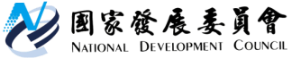 國家發展委員會 新聞稿110年11月份景氣概況發布日期：110年12月27日發布單位：經濟發展處110年11月景氣對策信號綜合判斷分數為38分，較上月減少1分，燈號續呈紅燈；景氣領先、同時指標持續上升，反映國內經濟穩定成長。外需部分，受惠全球經濟穩健成長，加以5G、車用電子、高效能運算等新興科技應用及數位科技轉型需求持續，且傳產貨品需求續強，以及台商回流提升國內產出潛能，帶動11月貿易、生產及金融面指標持續擴增；內需部分，國內疫情趨緩，週年慶等促銷活動及政府推出振興五倍券等措施帶動下，批發、零售及餐飲業營業額較去年同期擴增，且勞動市場就業狀況亦穩步改善。展望未來，國內疫情保持穩定，加上年底節慶活動商機及政府振興措施帶動下，內需消費可望持續回溫；投資方面，國內外半導體供應鏈持續加大在台投資，以及台商回台投資延續，加以綠能投資持續擴增，均有助推升國內投資動能；出口方面，受惠全球經濟持續回升，主要國家相繼推動基礎建設，以及農曆春節前備貨需求，動能可望維持。惟新型變種病毒疫情擴散，部分國家重啟或加大管制措施，且供應鏈瓶頸問題持續干擾，仍須審慎關注後續發展，並妥為因應。1.景氣對策信號（詳圖1、圖2）110年11月為38分，較上月減少1分，燈號續呈紅燈。9項構成項目中，海關出口值由黃紅燈轉呈紅燈，分數增加1分；貨幣總計數M1B、製造業銷售量指數皆由紅燈轉呈黃紅燈，分數各減少1分；其餘6項燈號不變。個別構成項目說明如下：貨幣總計數M1B變動率：由上月15.1%減至14.2%，燈號由紅燈轉呈黃紅燈。股價指數變動率：由上月30.5%增至30.6%，燈號續呈紅燈。工業生產指數變動率：由上月上修值12.6%減至11.6%，燈號續呈紅燈。非農業部門就業人數變動率：由上月-0.52%增至-0.34%，燈號續呈藍燈。海關出口值變動率：由上月15.6%增至25.8%，燈號由黃紅燈轉呈紅燈。機械及電機設備進口值變動率：由上月24.0%減至20.5%，燈號續呈紅燈。製造業銷售量指數變動率：由上月上修值12.3%減至7.9%，燈號由紅燈轉呈黃紅燈。批發、零售及餐飲業營業額變動率：由上月13.6%減至11.4%，燈號續呈紅燈。製造業營業氣候測驗點：由上月101.3點增至102.4點，燈號續呈黃紅燈。2.景氣指標(1)領先指標領先指標不含趨勢指數為103.11，較上月上升0.36%（詳表1、圖3）。7個構成項目經去除長期趨勢後，4項較上月上升，包括工業及服務業受僱員工淨進入率、建築物開工樓地板面積、實質半導體設備進口值、外銷訂單動向指數；其餘3項較上月下滑，分別為：製造業營業氣候測驗點、股價指數、實質貨幣總計數M1B。(2)同時指標同時指標不含趨勢指數為103.22，較上月上升0.49%（詳表2、圖4）。7個構成項目經去除長期趨勢後，4項較上月上升，包括批發、零售及餐飲業營業額、非農業部門就業人數、實質海關出口值、電力（企業）總用電量；其餘3項較上月下滑，分別為：實質機械及電機設備進口值、製造業銷售量指數、工業生產指數。(3)落後指標落後指標不含趨勢指數為105.39，較上月上升1.03%（詳表3、圖5）。5個構成項目經去除長期趨勢後，4項較上月上升，包括失業率、製造業存貨價值、製造業單位產出勞動成本指數、金融業隔夜拆款利率，僅全體金融機構放款與投資較上月下滑。聯 絡 人：經濟發展處吳明蕙處長、郭重附科長聯絡電話：(02)2316-5851、5346下次發布日期為 111年1月27日（星期四）下午4時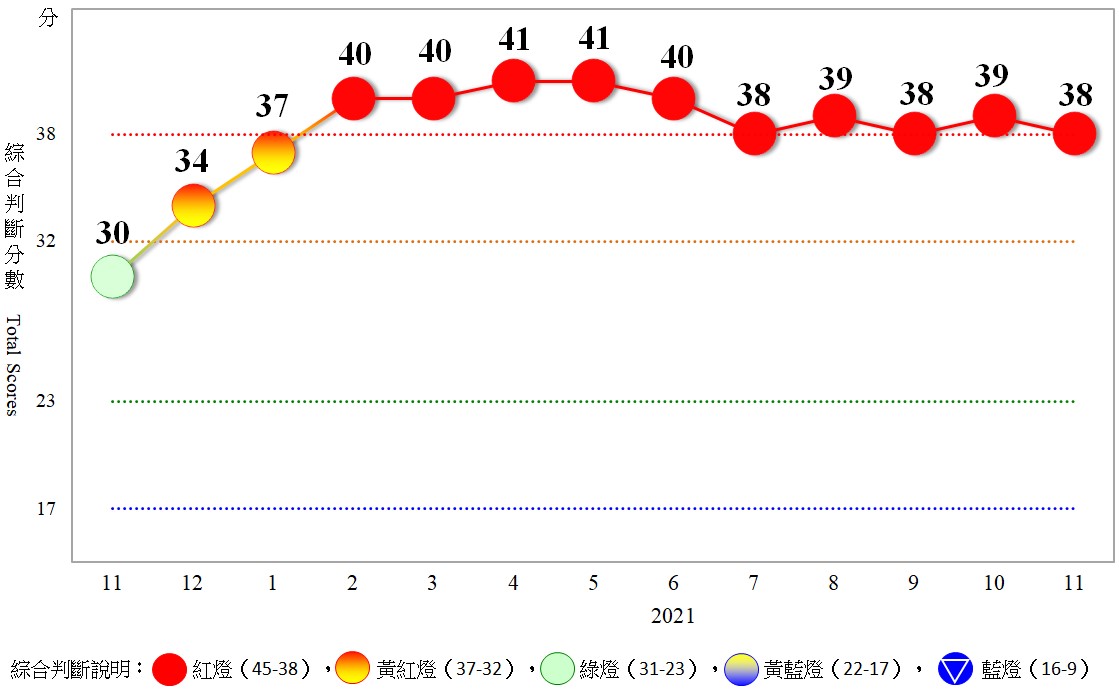 圖1  近1年景氣對策信號走勢圖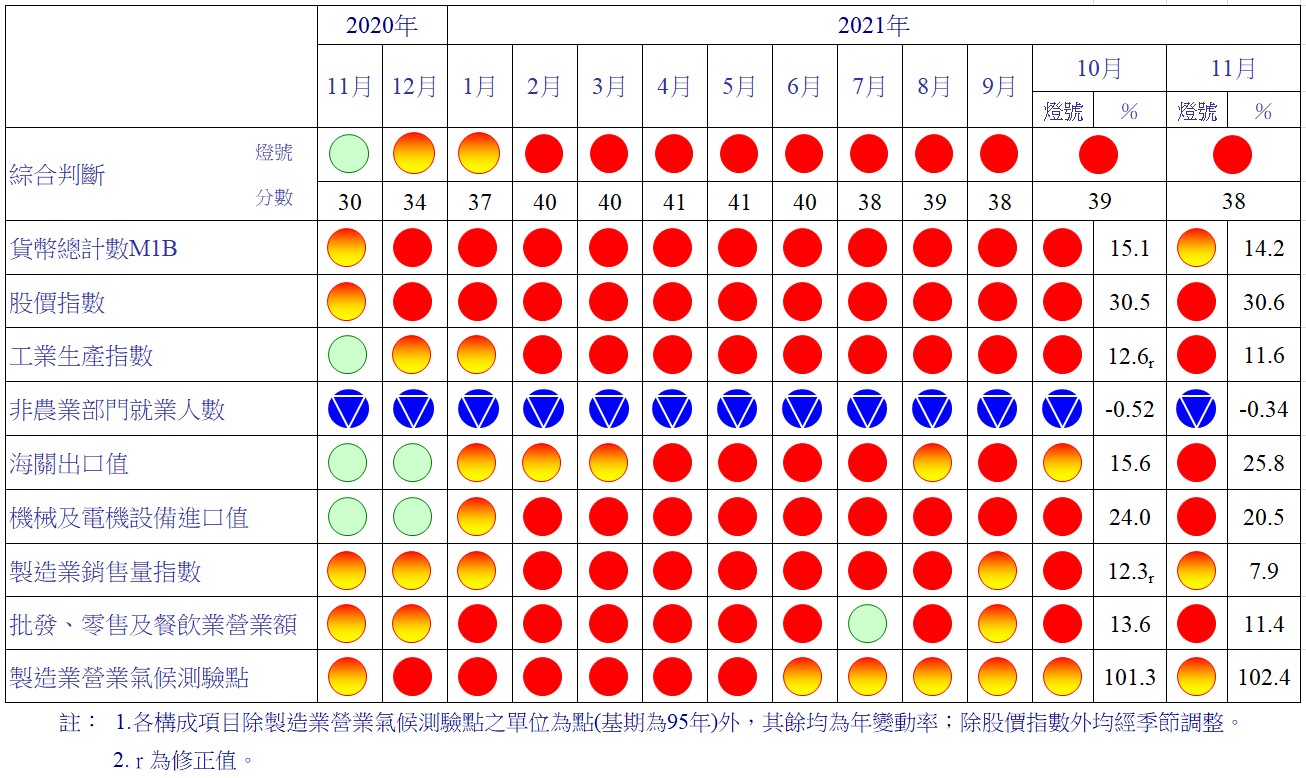 圖2  一年來景氣對策信號表1  景氣領先指標指數註：1.本表構成項目指數為經季節調整、剔除長期趨勢，並平滑化與標準化後之數值。以下表同。    2.外銷訂單動向指數採用以家數計算之動向指數。    3.淨進入率＝進入率—退出率。    4.建築物開工樓地板面積僅包含住宿類（住宅）、商業類、辦公服務類、工業倉儲類4項統計資料。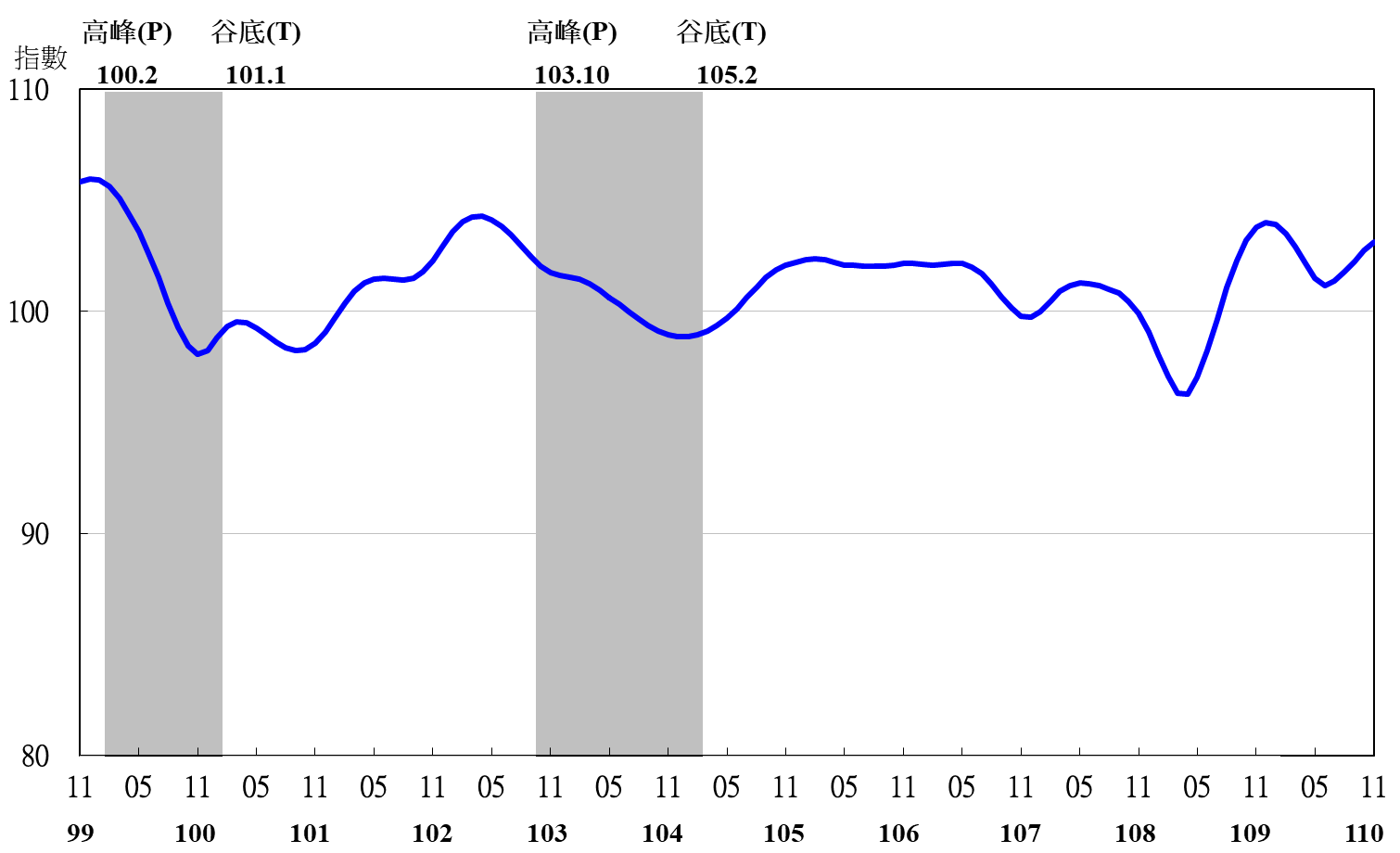 圖3  領先指標不含趨勢指數走勢圖註：陰影區表景氣循環收縮期，以下圖同。表2  景氣同時指標指數圖4  同時指標不含趨勢指數走勢圖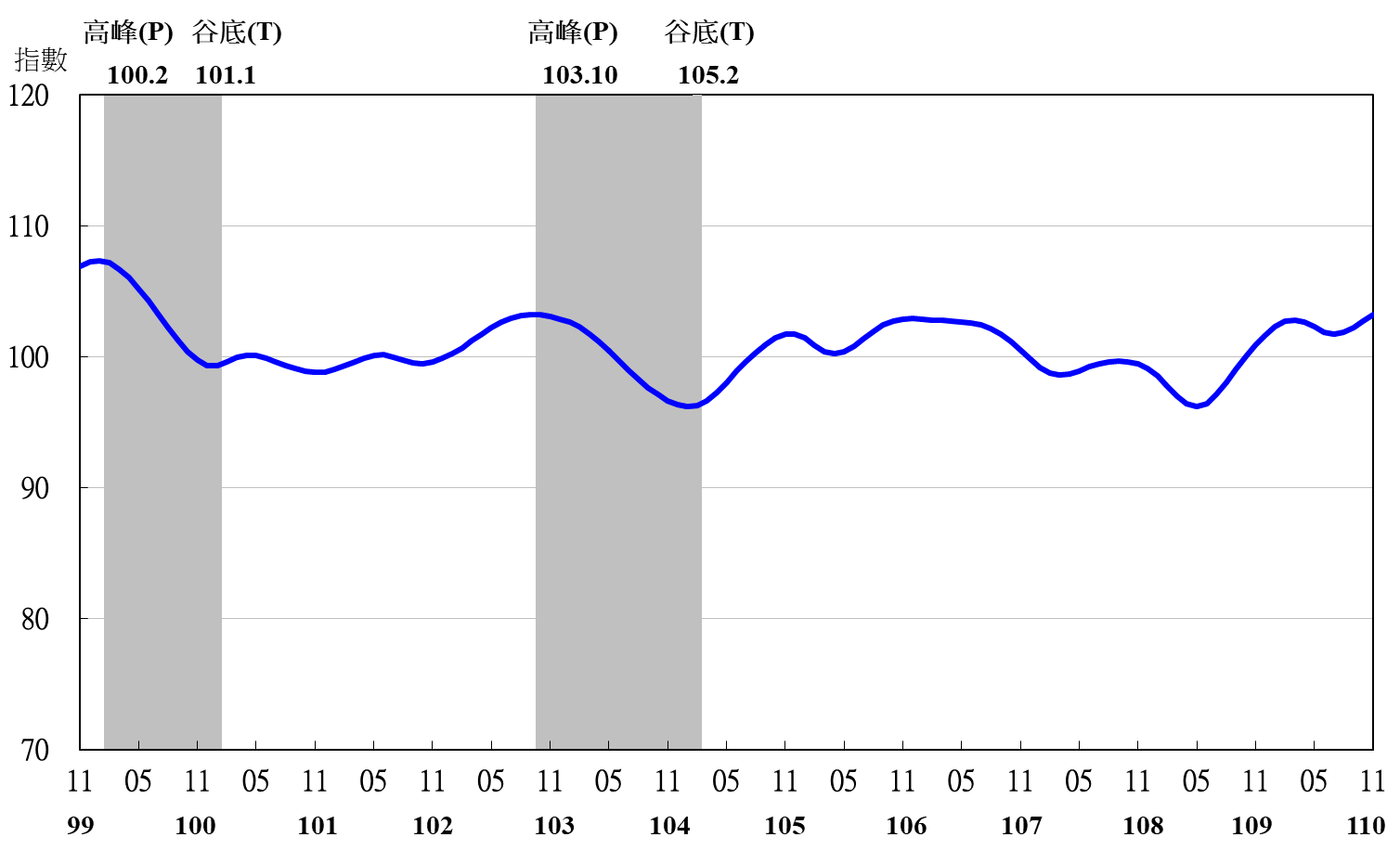 表3  景氣落後指標指數註：1.失業率取倒數計算。圖5  落後指標不含趨勢指數走勢圖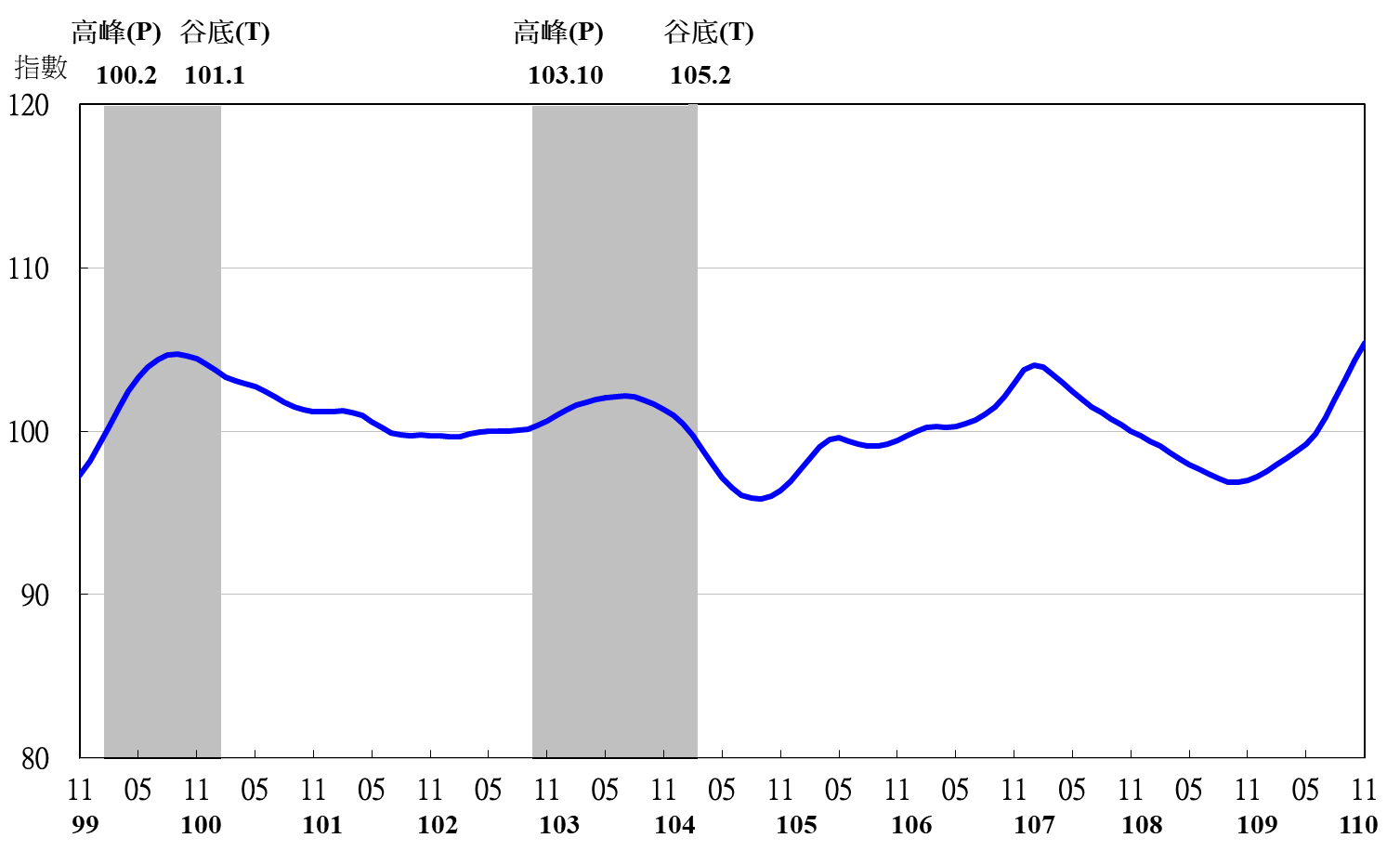 項　　　　　目110年 (2021)110年 (2021)110年 (2021)110年 (2021)110年 (2021)110年 (2021)110年 (2021)項　　　　　目5月6月7月8月9月10月11月不含趨勢指數101.50101.17101.35101.77102.26102.74103.11　較上月變動 (%)-0.65-0.320.170.420.480.47 0.36構成項目1外銷訂單動向指數2100.65100.59100.58100.60100.65100.69 100.70 實質貨幣總計數M1B100.77100.71100.61100.50100.38100.26 100.14 股價指數100.88100.83100.74100.60100.45100.28 100.13 工業及服務業受僱員工淨進入率398.1998.1598.8399.82100.81101.69 102.48 建築物開工樓地板面積499.1999.0899.0899.1499.2899.54 99.73 實質半導體設備進口值99.9599.95100.04100.21100.41100.59 100.75 製造業營業氣候測驗點101.00100.75100.49100.2499.9999.76 99.55 項　　　　　　　目110年 (2021)110年 (2021)110年 (2021)110年 (2021)110年 (2021)110年 (2021)110年 (2021)項　　　　　　　目5月6月7月8月9月10月11月不含趨勢指數102.30 101.89 101.71 101.84 102.22 102.72 103.22 　較上月變動 (%)-0.35 -0.40 -0.17 0.13 0.37 0.49 0.49 構成項目工業生產指數101.17 101.13 101.01 100.86 100.71 100.56 100.41 電力(企業)總用電量100.51 100.53 100.65 100.86 101.15 101.48 101.71 製造業銷售量指數101.39 101.37 101.28 101.15 100.99 100.81 100.63 批發、零售及餐飲業營業額100.70 100.38 100.30 100.54 101.00 101.58 102.22 非農業部門就業人數99.00 98.51 98.29 98.35 98.61 98.98 99.39 實質海關出口值100.26 100.26 100.33 100.49 100.74 101.04 101.36 實質機械及電機設備進口值100.85 100.83 100.78 100.68 100.51 100.30 100.08 項　　　　　　　目110年 (2021)110年 (2021)110年 (2021)110年 (2021)110年 (2021)110年 (2021)110年 (2021)項　　　　　　　目5月6月7月8月9月10月11月不含趨勢指數99.19 99.86 100.84 102.01 103.19 104.32 105.39 　較上月變動 (%)0.45 0.67 0.99 1.16 1.15 1.09 1.03 構成項目失業率199.11 98.78 98.81 99.16 99.71 100.37 101.07 製造業單位產出勞動成本指數99.01 99.23 99.55 99.89 100.16 100.33 100.45 金融業隔夜拆款利率99.99 100.00 100.01 100.02 100.03 100.036 100.044 全體金融機構放款與投資100.66 100.74 100.74 100.68 100.56 100.40 100.23 製造業存貨價值100.38 101.12 101.79 102.39 102.93 103.44 103.92 